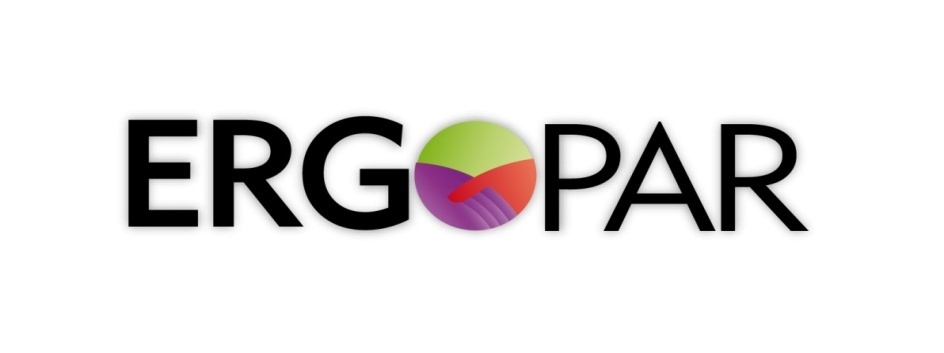 EL GRUPO ERGO EN NUESTRA ÚLTIMA SESIÓN, EL PASADO DÍA __/__/____, HEMOS PROCEDIDO A PLANIFICAR LA EVALUACIÓN DE LA EFICACIA DE LAS MEDIDAS PREVENTIVAS YA IMPLANTADAS EN LOS PUESTOS DE TRABAJO.  (Incluir un pequeño resumen de las acciones realizadas y resultados obtenidos).CONTINUAREMOS INFORMÁNDOS DE LOS AVANCES EN LA APLICACIÓN DEL MÉTODO ERGOPAR. ¿Si quieres saber más? Puedes leer el acta completa de la sesión del Grupo Ergo, que está disponible en (incluir el lugar donde se encuentra). Puedes dirigirte a (Nombre y apellidos, en calidad de…) como interlocutor.